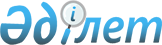 "Қоғалы ауылдық округінің 2023-2025 жылдарға арналған бюджеті туралы" Шиелі аудандық мәслихатының 2022 жылғы 26 желтоқсандағы № 34/22 шешіміне өзгерістер енгізу туралы
					
			Мерзімі біткен
			
			
		
					Қызылорда облысы Шиелі аудандық мәслихатының 2023 жылғы 23 қарашадағы № 8/21 шешімі. Мерзімі біткендіктен қолданыс тоқтатылды
      Шиелі аудандық мәслихаты ШЕШІМ ҚАБЫЛДАДЫ:
      1. "Қоғалы ауылдық округінің 2023-2025 жылдарға арналған бюджеті туралы" Шиелі аудандық мәслихатының 2022 жылғы № 34/22 шешіміне мынадай өзгерістер енгізілсін:
      1-тармақ жаңа редакцияда жазылсын:
      "1. Қоғалы ауылдық округінің 2023-2025 жылдарға арналған бюджеті 1, 2 және 3-қосымшаларға сәйкес, оның ішінде 2023 жылға мынадай көлемдерде бекітілсін:
      1) кірістер – 50 288 мың теңге, оның ішінде:
      салықтық түсімдер – 1 658 мың теңге;
      трансферттер түсімі – 48 630 мың теңге;
      2) шығындар – 50 656,8 мың теңге;
      3) таза бюджеттік кредиттеу - 0;
      бюджеттік кредиттер - 0;
      бюджеттік кредиттерді өтеу - 0;
      4) қаржы активтерімен операциялар бойынша сальдо - 0;
      қаржы активтерін сатып алу - 0;
      мемлекеттің қаржы активтерін сатудан түсетін түсімдер - 0;
      5) бюджет тапшылығы (профициті)– - 368,8 мың теңге;
      6) бюджет тапшылығын қаржыландыру (профицитін пайдалану) – 368,8 мың теңге;
      қарыздар түсімі - 0;
      қарыздарды өтеу - 0;
      бюджет қаражаттарының пайдаланылатын қалдықтары – 368,8 мың теңге.";
      көрсетілген шешімнің 1-қосымшасы осы шешімнің қосымшасына сәйкес жаңа редакцияда жазылсын.
      2. Осы шешім 2023 жылғы 1 қаңтардан бастап қолданысқа енгізіледі. Қоғалы ауылдық округінің 2023 жылға арналған бюджеті
					© 2012. Қазақстан Республикасы Әділет министрлігінің «Қазақстан Республикасының Заңнама және құқықтық ақпарат институты» ШЖҚ РМК
				
      Шиелі аудандық мәслихат төрағасы 

А.Жандарбеков
Шиелі аудандық мәслихатының
2023 жылғы 23 қарашадағы
№ 8/21 шешіміне қосымшаШиелі аудандық мәслихатының
2022 жылғы 26 желтоқсандағы
№ 34/22 шешіміне 1-қосымша
Санаты 
Санаты 
Санаты 
Санаты 
Санаты 
Сомасы, мың теңге
Сыныбы
Сыныбы
Сыныбы
Сыныбы
Сомасы, мың теңге
 Кіші сыныбы
 Кіші сыныбы
 Кіші сыныбы
Сомасы, мың теңге
Атауы
Атауы
Сомасы, мың теңге
1. Кірістер
1. Кірістер
50 288
1
Салықтық түсімдер
Салықтық түсімдер
1 658
01
Табыс салығы
Табыс салығы
400
2
Жеке табыс салығы
Жеке табыс салығы
400
04
Меншiкке салынатын салықтар
Меншiкке салынатын салықтар
1 258
1
Мүлiкке салынатын салықтар
Мүлiкке салынатын салықтар
115
3
Жер салығы
Жер салығы
0
4
Көлiк құралдарына салынатын салық
Көлiк құралдарына салынатын салық
1 143
4
Трансферттердің түсімдері
Трансферттердің түсімдері
48 630
02
Мемлекеттiк басқарудың жоғары тұрған органдарынан түсетiн трансферттер
Мемлекеттiк басқарудың жоғары тұрған органдарынан түсетiн трансферттер
48 630
3
Ауданның (облыстық маңызы бар қаланың) бюджетінен трансферттер
Ауданның (облыстық маңызы бар қаланың) бюджетінен трансферттер
48 630
Фукционалдық топ 
Фукционалдық топ 
Фукционалдық топ 
Фукционалдық топ 
Фукционалдық топ 
Сомасы, мың теңге
Функционалдық кіші топ 
Функционалдық кіші топ 
Функционалдық кіші топ 
Функционалдық кіші топ 
Сомасы, мың теңге
Бюджеттік бағдарламалардың әкімшісі 
Бюджеттік бағдарламалардың әкімшісі 
Бюджеттік бағдарламалардың әкімшісі 
Сомасы, мың теңге
Бағдарламалар
Бағдарламалар
Сомасы, мың теңге
Атауы
Атауы
2. Шығындар
50 656,8
 01
Жалпы сипаттағы мемлекеттiк қызметтер
31 968,7
1 
Мемлекеттiк басқарудың жалпы функцияларын орындайтын өкiлдi, атқарушы және басқа органдар
31 968,7
 124
Аудандық маңызы бар қала, ауыл, кент, ауылдық округ әкімінің аппараты
31 968,7
 001
Аудандық маңызы бар қала, ауыл, кент, ауылдық округ әкімінің қызметін қамтамасыз ету жөніндегі қызметтер
31 068,7
022
Мемлекеттік мекеменің күрделі шығыстары
900
07
Тұрғын үй-коммуналдық шаруашылық
2 543,7
 3
Елді-мекендерді көркейту
2 543,7
 124
Аудандық маңызы бар қала, ауыл, кент, ауылдық округ әкімінің аппараты
2 543,7
 008
Елді мекендерде көшелерді жарықтандыру
2 133,7
009
Елді мекендердің санитариясын камтамасыз ету
0
011
Елді мекендерді абаттандыру мен көгалдандыру
410
 08
Мәдениет, спорт, туризм және ақпараттық кеңістiк
15 869
 1
Мәдениет саласындағы қызмет
15 869
 124
Аудандық маңызы бар қала, ауыл, кент, ауылдық округ әкімінің аппараты
15 869
 006
Жергілікті деңгейде мәдени-демалыс жұмысын қолдау
15 869
12
Көлік және коммуникация
0
1
Автомобиль жолдары
0
124
Аудандық маңызы бар қала, ауыл, кент, ауылдық округ әкімінің аппараты 
0
045
Аудандық маңызы бар қала, ауыл, кент, ауылдық округтерде автомобиль жолдарын күрделі және орташа жөндеу
0
15
Трансферттер
275,4
01
Трансферттер
275,4
124
Аудандық маңызы бар қала, ауыл, кент, ауылдық округ әкімінің аппараты
275,4
048
Пайдаланылмаған(толық пайдаланылмаған) нысаналы трансферттерді қайтару
275,4
3. Таза бюджеттік кредит беру
0
4. Қаржы активтерімен жасалатын операциялар бойынша сальдо
0
5. Бюджет тапшылығы (профициті)
-368,8
6. Бюджет тапшылығын қаржыландыру (профицитті пайдалану)
368,8
8
Бюджет қаражатының пайдаланылатын қалдықтары
368,8
1
Бюджет қаражатының қалдығы
368,8
1
Бюджет қаражатының бос қалдықтары
368,8
001
Бюджет қаражатының бос қалдықтары
368,8